Newton’s 3 LawsUsing the space below add details of the three laws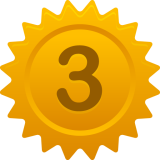 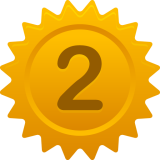 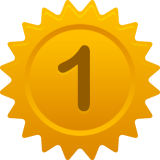 